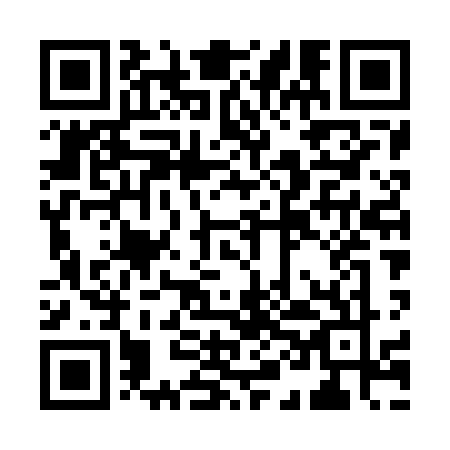 Prayer times for Lingayen, PhilippinesWed 1 May 2024 - Fri 31 May 2024High Latitude Method: NonePrayer Calculation Method: Muslim World LeagueAsar Calculation Method: ShafiPrayer times provided by https://www.salahtimes.comDateDayFajrSunriseDhuhrAsrMaghribIsha1Wed4:195:3511:563:056:187:292Thu4:195:3411:563:056:187:293Fri4:185:3411:563:046:187:304Sat4:175:3311:563:046:197:305Sun4:175:3311:563:046:197:316Mon4:165:3311:563:056:197:317Tue4:165:3211:563:066:197:318Wed4:155:3211:563:066:207:329Thu4:155:3111:563:076:207:3210Fri4:145:3111:563:086:207:3311Sat4:135:3111:563:086:217:3312Sun4:135:3011:563:096:217:3413Mon4:125:3011:553:096:217:3414Tue4:125:3011:553:106:227:3515Wed4:125:2911:563:116:227:3516Thu4:115:2911:563:116:227:3617Fri4:115:2911:563:126:237:3618Sat4:105:2811:563:126:237:3619Sun4:105:2811:563:136:237:3720Mon4:105:2811:563:136:247:3721Tue4:095:2811:563:146:247:3822Wed4:095:2811:563:146:247:3823Thu4:095:2711:563:156:257:3924Fri4:085:2711:563:156:257:3925Sat4:085:2711:563:166:257:4026Sun4:085:2711:563:166:267:4027Mon4:075:2711:563:176:267:4128Tue4:075:2711:563:176:267:4129Wed4:075:2711:573:186:277:4130Thu4:075:2711:573:186:277:4231Fri4:075:2711:573:196:277:42